Colleges and Student Services Committee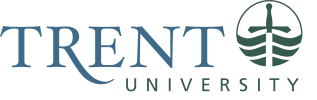 2023-24Meeting date: Wednesday March 13Location: Zoom and Smith Meeting Room, Riverside Offices, Bata LibraryAgendaChair’s WelcomeApproval of AgendaApproval of February 29th minutesEquity and Human Rights Office (Emily Moorhouse and Jose Gonzalez Guel)Convocation Budget (Joanne Sokolowski, Senior Manager Convocation and AlumniMove that the Convocation fee be increased by 7%.The Athletics Budget (Nathan McFadden, Director Athletics and Recreation)Move that the Athletics ancillary fee be increased by 5%.AVP Students UpdatesOther BusinessAdjournmentIn attendance: Melanie Buddle (Chair), Lawrence Lam (AVP Students), Lesley Hulcoop (Secretary), Dante Pio (EC), August Kindla (TUNA), Mark Murdoch (Foodservices), Emma Kaszecki (TGSA), Miguel Capilla Bagatella (TI), Annalise Smart (OC), Aidan Cooke (TC), Christine Freeman-Roth (Colleges), Melissa Martin (Campus Safety), Melissa Fernandes (Student Affairs), and Emily Johnston (GC)Regrets: Jen Coulter (Student Housing)Absent: Ashley Lamothe (FPHL), Shihab Islam (CC), Rovel Rehman (TCSA), and Heer Rajput (TISA) 1. Chair’s Welcome – Melanie BuddleLand acknowledgement: “We respectfully acknowledge that we are on the treaty and traditional territory of the Michi Saagiig Anishinaabeg.  We offer our gratitude to the First Peoples for their care for, and teachings about, our earth and our relations.  May we honour those teachings.” For more information and resources please see the First Peoples House of Learning: https://www.trentu.ca/fphl/cultural-support/student-employee-resources.2. Approval of AgendaMotioned by Melissa Martin. Seconded by Emma Kaszecki. All in Favor.3. Approval of February 29th minutes Motioned by Dante Pio. Seconded by Emma Kaszecki. 6 in Favor, 1 Abstention. Motion carried.4. Equity and Human Rights Office (Emily Moorhouse, Coordinator, EDI Education & Support Initiatives and Jose Gonzalez Guel, Human Rights Advisor). The mission of Trent's Equity and Human Rights Office (EHRO) encompasses monitoring university policies, advising on matters of human rights and accessibility, and facilitating the resolution of complaints. In the EHRO Office and on the website, you can access resources and valuable information:https://www.trentu.ca/chrea/ We encourage you to reach out to us with any questions or concerns. 5. Convocation Budget (Joanne Sokolowski, Senior Manager Convocation and Alumni)At the end of last year things got a lot more expensive:Due to increased enrollment more ceremonies were added. There will be 13 ceremonies this year.Salaries and expenses increased with the addition of Indigenous elements to the ceremonies.Food is needed to feed the estimated 170 volunteers. Unfortunately, food inflation has been very high.Services such as AV and camera people for livestreaming, and rentals for chairs and the stage, etc. have all increased in price.Have had to purchase more hoods for gowns due to increased enrollment and new academic programs. Also purchases for stainless steel water bottles and medals have gone up in price.Convocation has not requested an increase above CPI in 15 years and has only requested 2 or 3% twice – the other 13 years there was no increase at all.  Intentionally chose to not request an increase during 2020, 2021 being mindful of sensitivities related to COVID-19. The Convocation fee is relatively small, so the actual dollar amount of the increase is very minimal.  The Subcommittee supported that this motion be brought to CASSC. Cost Breakdown: Undergraduate and Graduate Full-Time: Cost per year: $18.65 (increase of $1.22) Undergraduate per credit and Graduate part-time: $3.73 (increase of $0.24) Move that the Convocation fee be increased by 7%.Motioned by Dante Pio. Seconded by Emma Kaszecki. All in favor (6). Motion carried.The Athletics Budget (Nathan McFadden, Director Athletics and Recreation)On average 250 students per hour visit the Athletics Centre for some type of fitness, sport or wellness experience.Over 550 students participate in campus recreation leagues each term (2023-24 academic year).Over 1,300 participants in total so far this year.300 student-athletes participate on 12 high performance varsity teams.The Athletics & Recreation Department is the largest employer of Trent students on campus, employing approximately 140 students. Athletics provides work experience, training and $1,091,796 directly to student wages. Ontario’s minimum wage increase in October 2023, added $40,000 in expenses to student wages. Wages have increased greater than the cost of living. Also there has been a $20,000 decrease in the summer works student employment program. Revenue is generated from ancillary fees, community memberships, youth programs and camps, registered programs, facility rentals, sponsorship and advertising and general sales.Next year’s budget includes wages for three new positions, enhanced student-athlete travel accommodations, $310K investment in new equipment and facility improvements as well as a continued commitment to student programming and services.The Allan Marshal pool has reopened. New equipment was put in and that caused a $70,000 increase in projected costs. Working on getting the lifeguard hirings back to capacity.The budget is projected to have a $1,134,275 deficit.  Asking for a 5% increase to help reduce the projected deficit and to support the continued operations of Athletics facilities and investment in facilities, including the delivery of programming and services to Trent students, recognizing increased enrollment and use of the Athletics Centre by Trent students. Like other departments, the Athletics & Recreation Department is experiencing inflationary increases of expenses, while endeavoring to continue to meet the needs of students without any negative impact to services.The motion to increase the Athletics Ancillary Fee by 5.0% for 2024-25 was passed unanimously at the Athletic Advisory subcommittee meeting on March 6, 2024.Discussion about the cost of the capital fee and the cost of the ancillary fee and how it’s financially difficult for students.  Move that the Athletics ancillary fee be increased by 5%.Motioned by Dante Pio. Seconded by Emma Kaszecki. 3 in favor, 3 opposed. Motion defeated.AVP Students Update (Lawrence Lam) To continue to support student mental health, the Student Wellness Centre, in collaboration with the Registrar’s Office, are developing resources and training for exam invigilators.We had our first Student Mental Health & Wellness Committee where we’re working towards implementing the Student Mental Health Strategy.  The committee has representation from student associations and groups, and staff/faculty/department representation. Student Affairs has been successful in their application to an ONCAT grant that will help expand and enhance supports through the Bridge Program for transfer students.Trent Day is coming up.  Please check out the website outline for the spirit of the day and how to get involved. https://mycommunity.trentu.ca/trentdayOther BusinessNo other business10.  AdjournmentMotion to adjourn by Emma Kaszecki.  Seconded by Dante Pio